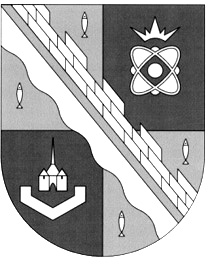 СОВЕТ ДЕПУТАТОВ МУНИЦИПАЛЬНОГО ОБРАЗОВАНИЯСОСНОВОБОРСКИЙ ГОРОДСКОЙ ОКРУГ ЛЕНИНГРАДСКОЙ ОБЛАСТИ(ЧЕТВЕРТЫЙ  СОЗЫВ)Р Е Ш Е Н И Еот 25.10.2019 года  № 37В соответствии со статьей 17 Федерального закона от 06 октября 2005 года «131-ФЗ «Об общих принципах организации местного самоуправления в Российской Федерации», руководствуясь разделом IV Основ формирования индексов изменения размера платы граждан за коммунальные услуги в Российской Федерации, утвержденных постановлением Правительства Российской Федерации от 30 апреля 2014 года №400, совет депутатов Сосновоборского городского округаР Е Ш И Л:1. Принять обращение совета депутатов Сосновоборского городского округа к Губернатору Ленинградской области (приложение).2. Направить настоящее решение и прилагаемое обращение в Правительство Ленинградской области.Председатель совета депутатовСосновоборского городского округа				   В.Б.СадовскийГлава Сосновоборскогогородского округа                                                                       М.В. Воронков                                                Приложение                                                                        к решению совета депутатов                                                                                     Сосновоборского городского округа                                                                 от 25.10. 2019 года № 37Обращениесовета депутатов Сосновоборского городского округак Губернатору Ленинградской областиВ соответствии с пунктом 47 Основ формирования индексов изменения размера платы граждан за коммунальные услуги в Российской Федерации, утвержденных постановлением Правительства Российской Федерации от 30 апреля 2014 года №400, депутаты Сосновоборского городского округа Ленинградской области обращаются по вопросу применения предельного (максимального) индекса изменения размера вносимой гражданами платы за коммунальные услуги холодного водоснабжения и водоотведения на 2021 год.В целях реализации проекта по концессионному соглашению, установления долгосрочных тарифов и долгосрочных параметров регулирования тарифов, установленных в рамках планируемого к заключению концессионного соглашения, просим Вас установить предельный (максимальный) индекс изменения размера вносимой гражданами платы за коммунальные услуги в сфере холодного водоснабжения и водоотведения с 01 июля 2021 года более чем на величину отклонения по Ленинградской области в размере, не превышающем 15%.«Об обращении совета депутатов Сосновоборского городского округа к Губернатору Ленинградской области по вопросу изменения тарифа на холодную воду в 2021 «Об обращении совета депутатов Сосновоборского городского округа к Губернатору Ленинградской области по вопросу применения предельного (максимального) индекса изменения размера вносимой гражданами платы за коммунальные услуги холодного водоснабжения и водоотведения на 2021 год»